ZUUL – dodávka látek pro diagnostické metody 2019, Příloha A  kupní smlouvy - předpokládaná spotřeba produktů a ceny za dobu trvání smlouvy  druhá etapaZUUL – dodávka látek pro diagnostické metody 2019, Příloha A  kupní smlouvy - předpokládaná spotřeba produktů a ceny za dobu trvání smlouvy  druhá etapa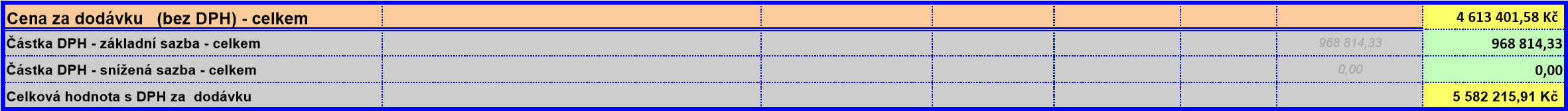 Poznámka:Technická specifikace za období trvání smlouvy Technická specifikace za období trvání smlouvy Technická specifikace za období trvání smlouvy Technická specifikace za období trvání smlouvy Technická specifikace za období trvání smlouvy Předpokládaná potřeba dodávek zboží a služebPředpokládaná potřeba dodávek zboží a služebPředpokládaná potřeba dodávek zboží a služebPředpokládaná potřeba dodávek zboží a služebPředpokládaná potřeba dodávek zboží a služebObchodní název produktu v katalogu uchazečeObchodní název produktu v katalogu uchazečečíslo zboží v katalogu měrná jednotkauchazečečíslo zboží v katalogu měrná jednotkauchazečepředpokládaný odběr za dobu smlouvy  v letech4nabídková cena Sazba DPH %nabídková cena Sazba DPH %nabídková cena Sazba DPH %Obchodní název produktu v katalogu uchazečeObchodní název produktu v katalogu uchazečečíslo zboží v katalogu měrná jednotkauchazečečíslo zboží v katalogu měrná jednotkauchazečepředpokládaný odběr za dobu smlouvy  v letech4nabídková cena Sazba DPH %nabídková cena Sazba DPH %nabídková cena Sazba DPH %Obchodní název produktu v katalogu uchazečeObchodní název produktu v katalogu uchazečečíslo zboží v katalogu měrná jednotkauchazečečíslo zboží v katalogu měrná jednotkauchazečepředpokládaný odběr za dobu smlouvy  v letech4nabídková cena Sazba DPH %nabídková cena Sazba DPH %nabídková cena Sazba DPH %Obchodní název produktu v katalogu uchazečeObchodní název produktu v katalogu uchazečečíslo zboží v katalogu měrná jednotkauchazečečíslo zboží v katalogu měrná jednotkauchazečepředpokládaný odběr za dobu smlouvy  v letech4Cena za jednotku bez DPH v KčCena za jednotku bez DPH v KčCena celkem bez DPH v KčObchodní název produktu v katalogu uchazečeObchodní název produktu v katalogu uchazečečíslo zboží v katalogu měrná jednotkauchazečečíslo zboží v katalogu měrná jednotkauchazečepředpokládaný odběr za dobu smlouvy  v letech4Cena za jednotku bez DPH v KčCena za jednotku bez DPH v KčCena celkem bez DPH v KčObchodní název produktu v katalogu uchazečeObchodní název produktu v katalogu uchazečečíslo zboží v katalogu měrná jednotkauchazečečíslo zboží v katalogu měrná jednotkauchazečepředpokládaný odběr za dobu smlouvy  v letech4Cena za jednotku bez DPH v KčCena za jednotku bez DPH v KčCena celkem bez DPH v Kč400Část 04 – Infekční sérologie, specifické proteiny Část 04 – Infekční sérologie, specifické proteiny CELKEM ZA SKUPINUCELKEM ZA SKUPINU33 5604 613 401,58 Kč4 613 401,58 Kč0401Anti-EBV IgM - automatizované semikvantitativní/kvantitativní imunochemické stanovení hladin protilátek proti EBV ve třídě IgM v séru a/nebo plasmě metodou chemiluminescenční imunoanalýzy LIAISON EBV IgM (100 test)310500vyšetřený vzorek360021,00%0401Anti-EBV IgM - automatizované semikvantitativní/kvantitativní imunochemické stanovení hladin protilátek proti EBV ve třídě IgM v séru a/nebo plasmě metodou chemiluminescenční imunoanalýzy LIAISON EBV IgM (100 test)310500vyšetřený vzorek360021,00%0401Anti-EBV IgM - automatizované semikvantitativní/kvantitativní imunochemické stanovení hladin protilátek proti EBV ve třídě IgM v séru a/nebo plasmě metodou chemiluminescenční imunoanalýzy LIAISON EBV IgM (100 test)310500vyšetřený vzorek360021,00%0401Anti-EBV IgM - automatizované semikvantitativní/kvantitativní imunochemické stanovení hladin protilátek proti EBV ve třídě IgM v séru a/nebo plasmě metodou chemiluminescenční imunoanalýzy LIAISON EBV IgM (100 test)310500vyšetřený vzorek360021,00%0401Anti-EBV IgM - automatizované semikvantitativní/kvantitativní imunochemické stanovení hladin protilátek proti EBV ve třídě IgM v séru a/nebo plasmě metodou chemiluminescenční imunoanalýzy LIAISON EBV IgM (100 test)310500vyšetřený vzorek360021,00%0402Anti-VCA IgG - automatizované semikvantitativní/kvantitativní imunochemické stanovení hladin protilátek proti VCA EBV ve třídě IgG v séru a/nebo plasmě metodou chemiluminescenční imunoanalýzy LIAISON VCA IgG (100 test)310510vyšetřený vzorek360021,00%0402Anti-VCA IgG - automatizované semikvantitativní/kvantitativní imunochemické stanovení hladin protilátek proti VCA EBV ve třídě IgG v séru a/nebo plasmě metodou chemiluminescenční imunoanalýzy LIAISON VCA IgG (100 test)310510vyšetřený vzorek360021,00%0402Anti-VCA IgG - automatizované semikvantitativní/kvantitativní imunochemické stanovení hladin protilátek proti VCA EBV ve třídě IgG v séru a/nebo plasmě metodou chemiluminescenční imunoanalýzy LIAISON VCA IgG (100 test)310510vyšetřený vzorek360021,00%0402Anti-VCA IgG - automatizované semikvantitativní/kvantitativní imunochemické stanovení hladin protilátek proti VCA EBV ve třídě IgG v séru a/nebo plasmě metodou chemiluminescenční imunoanalýzy LIAISON VCA IgG (100 test)310510vyšetřený vzorek360021,00%0402Anti-VCA IgG - automatizované semikvantitativní/kvantitativní imunochemické stanovení hladin protilátek proti VCA EBV ve třídě IgG v séru a/nebo plasmě metodou chemiluminescenční imunoanalýzy LIAISON VCA IgG (100 test)310510vyšetřený vzorek360021,00%0403Anti-EBNA-1 IgG - automatizované semikvantitativní/kvantitativní imunochemické stanovení hladin protilátek proti EBNA-1 EBV ve třídě IgG v séru a/nebo plasmě metodou chemiluminescenční imunoanalýzy LIAISON EBNA IgG (100 test)310520vyšetřený vzorek300021,00%0403Anti-EBNA-1 IgG - automatizované semikvantitativní/kvantitativní imunochemické stanovení hladin protilátek proti EBNA-1 EBV ve třídě IgG v séru a/nebo plasmě metodou chemiluminescenční imunoanalýzy LIAISON EBNA IgG (100 test)310520vyšetřený vzorek300021,00%0403Anti-EBNA-1 IgG - automatizované semikvantitativní/kvantitativní imunochemické stanovení hladin protilátek proti EBNA-1 EBV ve třídě IgG v séru a/nebo plasmě metodou chemiluminescenční imunoanalýzy LIAISON EBNA IgG (100 test)310520vyšetřený vzorek300021,00%0403Anti-EBNA-1 IgG - automatizované semikvantitativní/kvantitativní imunochemické stanovení hladin protilátek proti EBNA-1 EBV ve třídě IgG v séru a/nebo plasmě metodou chemiluminescenční imunoanalýzy LIAISON EBNA IgG (100 test)310520vyšetřený vzorek300021,00%0403Anti-EBNA-1 IgG - automatizované semikvantitativní/kvantitativní imunochemické stanovení hladin protilátek proti EBNA-1 EBV ve třídě IgG v séru a/nebo plasmě metodou chemiluminescenční imunoanalýzy LIAISON EBNA IgG (100 test)310520vyšetřený vzorek300021,00%0404Anti-EA IgG - automatizované semikvantitativní/kvantitativní imunochemické stanovení hladinprotilátek proti EA EBV ve třídě IgG v séru a/nebo plasmě metodou chemiluminescenční imunoanalýzy LIAISON EA IgG (100 test)310540vyšetřený vzorek320021,00%0404Anti-EA IgG - automatizované semikvantitativní/kvantitativní imunochemické stanovení hladinprotilátek proti EA EBV ve třídě IgG v séru a/nebo plasmě metodou chemiluminescenční imunoanalýzy LIAISON EA IgG (100 test)310540vyšetřený vzorek320021,00%0404Anti-EA IgG - automatizované semikvantitativní/kvantitativní imunochemické stanovení hladinprotilátek proti EA EBV ve třídě IgG v séru a/nebo plasmě metodou chemiluminescenční imunoanalýzy LIAISON EA IgG (100 test)310540vyšetřený vzorek320021,00%0404Anti-EA IgG - automatizované semikvantitativní/kvantitativní imunochemické stanovení hladinprotilátek proti EA EBV ve třídě IgG v séru a/nebo plasmě metodou chemiluminescenční imunoanalýzy LIAISON EA IgG (100 test)310540vyšetřený vzorek320021,00%0404Anti-EA IgG - automatizované semikvantitativní/kvantitativní imunochemické stanovení hladinprotilátek proti EA EBV ve třídě IgG v séru a/nebo plasmě metodou chemiluminescenční imunoanalýzy LIAISON EA IgG (100 test)310540vyšetřený vzorek320021,00%0405Anti-VZV IgG - automatizované semikvantitativní/kvantitativní imunochemické stanovení hladinprotilátek proti VZV ve třídě IgG v séru a/nebo plasměLIAISON VZV IgG310850Lvyšetřený vzorek140021,00%0405Anti-VZV IgG - automatizované semikvantitativní/kvantitativní imunochemické stanovení hladinprotilátek proti VZV ve třídě IgG v séru a/nebo plasměLIAISON VZV IgG310850Lvyšetřený vzorek140021,00%0405Anti-VZV IgG - automatizované semikvantitativní/kvantitativní imunochemické stanovení hladinprotilátek proti VZV ve třídě IgG v séru a/nebo plasměLIAISON VZV IgG310850Lvyšetřený vzorek140021,00%0405Anti-VZV IgG - automatizované semikvantitativní/kvantitativní imunochemické stanovení hladinprotilátek proti VZV ve třídě IgG v séru a/nebo plasměLIAISON VZV IgG310850Lvyšetřený vzorek140021,00%0405Anti-VZV IgG - automatizované semikvantitativní/kvantitativní imunochemické stanovení hladinprotilátek proti VZV ve třídě IgG v séru a/nebo plasměLIAISON VZV IgG310850Lvyšetřený vzorek140021,00%0406Anti-VZV IgM - automatizované semikvantitativní/kvantitativní imunochemické stanovení hladinprotilátek proti VZV ve třídě IgM v séru a/nebo plasměLIAISON VZV IgM310860vyšetřený vzorek88021,00%0406Anti-VZV IgM - automatizované semikvantitativní/kvantitativní imunochemické stanovení hladinprotilátek proti VZV ve třídě IgM v séru a/nebo plasměLIAISON VZV IgM310860vyšetřený vzorek88021,00%0406Anti-VZV IgM - automatizované semikvantitativní/kvantitativní imunochemické stanovení hladinprotilátek proti VZV ve třídě IgM v séru a/nebo plasměLIAISON VZV IgM310860vyšetřený vzorek88021,00%0406Anti-VZV IgM - automatizované semikvantitativní/kvantitativní imunochemické stanovení hladinprotilátek proti VZV ve třídě IgM v séru a/nebo plasměLIAISON VZV IgM310860vyšetřený vzorek88021,00%0406Anti-VZV IgM - automatizované semikvantitativní/kvantitativní imunochemické stanovení hladinprotilátek proti VZV ve třídě IgM v séru a/nebo plasměLIAISON VZV IgM310860vyšetřený vzorek88021,00%0407Protilátky proti viru zarděnek IgG - automatizované semikvantitativní/kvantitativní imunochemické stanovení hladin protilátek proti viru zarděnek ve třídě IgG v séru a/nebo plasmě metodou chemiluminescenční imunoanalýzy LIAISON Rubella IgG310720vyšetřený vzorek40021,00%0407Protilátky proti viru zarděnek IgG - automatizované semikvantitativní/kvantitativní imunochemické stanovení hladin protilátek proti viru zarděnek ve třídě IgG v séru a/nebo plasmě metodou chemiluminescenční imunoanalýzy LIAISON Rubella IgG310720vyšetřený vzorek40021,00%0407Protilátky proti viru zarděnek IgG - automatizované semikvantitativní/kvantitativní imunochemické stanovení hladin protilátek proti viru zarděnek ve třídě IgG v séru a/nebo plasmě metodou chemiluminescenční imunoanalýzy LIAISON Rubella IgG310720vyšetřený vzorek40021,00%0407Protilátky proti viru zarděnek IgG - automatizované semikvantitativní/kvantitativní imunochemické stanovení hladin protilátek proti viru zarděnek ve třídě IgG v séru a/nebo plasmě metodou chemiluminescenční imunoanalýzy LIAISON Rubella IgG310720vyšetřený vzorek40021,00%0407Protilátky proti viru zarděnek IgG - automatizované semikvantitativní/kvantitativní imunochemické stanovení hladin protilátek proti viru zarděnek ve třídě IgG v séru a/nebo plasmě metodou chemiluminescenční imunoanalýzy LIAISON Rubella IgG310720vyšetřený vzorek40021,00%0408Protilátky proti viru zarděnek IgM - automatizované semikvantitativní/kvantitativní imunochemické stanovení hladin protilátek proti viru zarděnek ve třídě IgM v séru a/nebo plasmě metodou chemiluminescenční imunoanalýzy LIAISON Rubella IgM (100 test)310730vyšetřený vzorek20021,00%0408Protilátky proti viru zarděnek IgM - automatizované semikvantitativní/kvantitativní imunochemické stanovení hladin protilátek proti viru zarděnek ve třídě IgM v séru a/nebo plasmě metodou chemiluminescenční imunoanalýzy LIAISON Rubella IgM (100 test)310730vyšetřený vzorek20021,00%0408Protilátky proti viru zarděnek IgM - automatizované semikvantitativní/kvantitativní imunochemické stanovení hladin protilátek proti viru zarděnek ve třídě IgM v séru a/nebo plasmě metodou chemiluminescenční imunoanalýzy LIAISON Rubella IgM (100 test)310730vyšetřený vzorek20021,00%0408Protilátky proti viru zarděnek IgM - automatizované semikvantitativní/kvantitativní imunochemické stanovení hladin protilátek proti viru zarděnek ve třídě IgM v séru a/nebo plasmě metodou chemiluminescenční imunoanalýzy LIAISON Rubella IgM (100 test)310730vyšetřený vzorek20021,00%0408Protilátky proti viru zarděnek IgM - automatizované semikvantitativní/kvantitativní imunochemické stanovení hladin protilátek proti viru zarděnek ve třídě IgM v séru a/nebo plasmě metodou chemiluminescenční imunoanalýzy LIAISON Rubella IgM (100 test)310730vyšetřený vzorek20021,00%0409Protilátky proti viru spalniček IgG - automatizované semikvantitativní/kvantitativní imunochemické stanovení hladin protilátek proti viru spalniček ve třídě IgG v séru a/nebo plasmě metodou chemiluminescenční imunoanalýzy LIAISON  Measles IgG318810vyšetřený vzorek480021,00%0409Protilátky proti viru spalniček IgG - automatizované semikvantitativní/kvantitativní imunochemické stanovení hladin protilátek proti viru spalniček ve třídě IgG v séru a/nebo plasmě metodou chemiluminescenční imunoanalýzy LIAISON  Measles IgG318810vyšetřený vzorek480021,00%0409Protilátky proti viru spalniček IgG - automatizované semikvantitativní/kvantitativní imunochemické stanovení hladin protilátek proti viru spalniček ve třídě IgG v séru a/nebo plasmě metodou chemiluminescenční imunoanalýzy LIAISON  Measles IgG318810vyšetřený vzorek480021,00%0409Protilátky proti viru spalniček IgG - automatizované semikvantitativní/kvantitativní imunochemické stanovení hladin protilátek proti viru spalniček ve třídě IgG v séru a/nebo plasmě metodou chemiluminescenční imunoanalýzy LIAISON  Measles IgG318810vyšetřený vzorek480021,00%0409Protilátky proti viru spalniček IgG - automatizované semikvantitativní/kvantitativní imunochemické stanovení hladin protilátek proti viru spalniček ve třídě IgG v séru a/nebo plasmě metodou chemiluminescenční imunoanalýzy LIAISON  Measles IgG318810vyšetřený vzorek480021,00%0410Protilátky proti viru spalniček IgM - automatizované semikvantitativní/kvantitativní imunochemické stanovení hladin protilátek proti viru spalniček ve třídě IgM v séru a/nebo plasmě metodou chemiluminescenční imunoanalýzy LIAISON ® Measles IgM318820vyšetřený vzorek140021,00%0410Protilátky proti viru spalniček IgM - automatizované semikvantitativní/kvantitativní imunochemické stanovení hladin protilátek proti viru spalniček ve třídě IgM v séru a/nebo plasmě metodou chemiluminescenční imunoanalýzy LIAISON ® Measles IgM318820vyšetřený vzorek140021,00%0410Protilátky proti viru spalniček IgM - automatizované semikvantitativní/kvantitativní imunochemické stanovení hladin protilátek proti viru spalniček ve třídě IgM v séru a/nebo plasmě metodou chemiluminescenční imunoanalýzy LIAISON ® Measles IgM318820vyšetřený vzorek140021,00%0410Protilátky proti viru spalniček IgM - automatizované semikvantitativní/kvantitativní imunochemické stanovení hladin protilátek proti viru spalniček ve třídě IgM v séru a/nebo plasmě metodou chemiluminescenční imunoanalýzy LIAISON ® Measles IgM318820vyšetřený vzorek140021,00%0410Protilátky proti viru spalniček IgM - automatizované semikvantitativní/kvantitativní imunochemické stanovení hladin protilátek proti viru spalniček ve třídě IgM v séru a/nebo plasmě metodou chemiluminescenční imunoanalýzy LIAISON ® Measles IgM318820vyšetřený vzorek140021,00%0411Protilátky proti viru příušnic IgG - automatizované semikvantitativní/kvantitativní imunochemické stanovení hladin protilátek proti viru příušnic ve třídě IgG v séru a/nebo plasmě metodou chemiluminescenční imunoanalýzy LIAISON ® Mumps IgG318840vyšetřený vzorek60021,00%0411Protilátky proti viru příušnic IgG - automatizované semikvantitativní/kvantitativní imunochemické stanovení hladin protilátek proti viru příušnic ve třídě IgG v séru a/nebo plasmě metodou chemiluminescenční imunoanalýzy LIAISON ® Mumps IgG318840vyšetřený vzorek60021,00%0411Protilátky proti viru příušnic IgG - automatizované semikvantitativní/kvantitativní imunochemické stanovení hladin protilátek proti viru příušnic ve třídě IgG v séru a/nebo plasmě metodou chemiluminescenční imunoanalýzy LIAISON ® Mumps IgG318840vyšetřený vzorek60021,00%0411Protilátky proti viru příušnic IgG - automatizované semikvantitativní/kvantitativní imunochemické stanovení hladin protilátek proti viru příušnic ve třídě IgG v séru a/nebo plasmě metodou chemiluminescenční imunoanalýzy LIAISON ® Mumps IgG318840vyšetřený vzorek60021,00%0411Protilátky proti viru příušnic IgG - automatizované semikvantitativní/kvantitativní imunochemické stanovení hladin protilátek proti viru příušnic ve třídě IgG v séru a/nebo plasmě metodou chemiluminescenční imunoanalýzy LIAISON ® Mumps IgG318840vyšetřený vzorek60021,00%0412Protilátky proti viru příušnic IgM - automatizované semikvantitativní/kvantitativní imunochemické stanovení hladin protilátek proti viru příušnic ve třídě IgM v séru a/nebo plasmě metodou chemiluminescenční imunoanalýzy LIAISON  Mumps IgM318830vyšetřený vzorek40021,00%0412Protilátky proti viru příušnic IgM - automatizované semikvantitativní/kvantitativní imunochemické stanovení hladin protilátek proti viru příušnic ve třídě IgM v séru a/nebo plasmě metodou chemiluminescenční imunoanalýzy LIAISON  Mumps IgM318830vyšetřený vzorek40021,00%0412Protilátky proti viru příušnic IgM - automatizované semikvantitativní/kvantitativní imunochemické stanovení hladin protilátek proti viru příušnic ve třídě IgM v séru a/nebo plasmě metodou chemiluminescenční imunoanalýzy LIAISON  Mumps IgM318830vyšetřený vzorek40021,00%0412Protilátky proti viru příušnic IgM - automatizované semikvantitativní/kvantitativní imunochemické stanovení hladin protilátek proti viru příušnic ve třídě IgM v séru a/nebo plasmě metodou chemiluminescenční imunoanalýzy LIAISON  Mumps IgM318830vyšetřený vzorek40021,00%0412Protilátky proti viru příušnic IgM - automatizované semikvantitativní/kvantitativní imunochemické stanovení hladin protilátek proti viru příušnic ve třídě IgM v séru a/nebo plasmě metodou chemiluminescenční imunoanalýzy LIAISON  Mumps IgM318830vyšetřený vzorek40021,00%0413Protilátky proti parvoviru B19 IgG - automatizované semikvantitativní/kvantitativní imunochemické stanovení hladin protilátek proti parvoviru B19 ve třídě IgG v séru a/nebo plasmě metodou chemiluminescenční imunoanalýzy LIAISON  Biotrin Parvovirus B19 IgG317000vyšetřený vzorek24021,00%0413Protilátky proti parvoviru B19 IgG - automatizované semikvantitativní/kvantitativní imunochemické stanovení hladin protilátek proti parvoviru B19 ve třídě IgG v séru a/nebo plasmě metodou chemiluminescenční imunoanalýzy LIAISON  Biotrin Parvovirus B19 IgG317000vyšetřený vzorek24021,00%0413Protilátky proti parvoviru B19 IgG - automatizované semikvantitativní/kvantitativní imunochemické stanovení hladin protilátek proti parvoviru B19 ve třídě IgG v séru a/nebo plasmě metodou chemiluminescenční imunoanalýzy LIAISON  Biotrin Parvovirus B19 IgG317000vyšetřený vzorek24021,00%0413Protilátky proti parvoviru B19 IgG - automatizované semikvantitativní/kvantitativní imunochemické stanovení hladin protilátek proti parvoviru B19 ve třídě IgG v séru a/nebo plasmě metodou chemiluminescenční imunoanalýzy LIAISON  Biotrin Parvovirus B19 IgG317000vyšetřený vzorek24021,00%0413Protilátky proti parvoviru B19 IgG - automatizované semikvantitativní/kvantitativní imunochemické stanovení hladin protilátek proti parvoviru B19 ve třídě IgG v séru a/nebo plasmě metodou chemiluminescenční imunoanalýzy LIAISON  Biotrin Parvovirus B19 IgG317000vyšetřený vzorek24021,00%0414Protilátky proti parvoviru B19 IgM - automatizované semikvantitativní/kvantitativní imunochemické stanovení hladin protilátek proti parvoviru B19 ve třídě IgM v séru a/nebo plasmě metodou chemiluminescenční imunoanalýzy LIAISON  Biotrin Parvovirus B19 IgM317010vyšetřený vzorek24021,00%0414Protilátky proti parvoviru B19 IgM - automatizované semikvantitativní/kvantitativní imunochemické stanovení hladin protilátek proti parvoviru B19 ve třídě IgM v séru a/nebo plasmě metodou chemiluminescenční imunoanalýzy LIAISON  Biotrin Parvovirus B19 IgM317010vyšetřený vzorek24021,00%0414Protilátky proti parvoviru B19 IgM - automatizované semikvantitativní/kvantitativní imunochemické stanovení hladin protilátek proti parvoviru B19 ve třídě IgM v séru a/nebo plasmě metodou chemiluminescenční imunoanalýzy LIAISON  Biotrin Parvovirus B19 IgM317010vyšetřený vzorek24021,00%0414Protilátky proti parvoviru B19 IgM - automatizované semikvantitativní/kvantitativní imunochemické stanovení hladin protilátek proti parvoviru B19 ve třídě IgM v séru a/nebo plasmě metodou chemiluminescenční imunoanalýzy LIAISON  Biotrin Parvovirus B19 IgM317010vyšetřený vzorek24021,00%0414Protilátky proti parvoviru B19 IgM - automatizované semikvantitativní/kvantitativní imunochemické stanovení hladin protilátek proti parvoviru B19 ve třídě IgM v séru a/nebo plasmě metodou chemiluminescenční imunoanalýzy LIAISON  Biotrin Parvovirus B19 IgM317010vyšetřený vzorek24021,00%041525OH vitamin D - automatizované semikvantitativní/kvantitativní imunochemické stanovení hladin 25OH vitaminu D v séru a/nebo plasmě metodou chemiluminescenční imunoanalýzyLIAISON 25OH VITAMIN D TOTAL ASSAY310600vyšetřený vzorek640021,00%041525OH vitamin D - automatizované semikvantitativní/kvantitativní imunochemické stanovení hladin 25OH vitaminu D v séru a/nebo plasmě metodou chemiluminescenční imunoanalýzyLIAISON 25OH VITAMIN D TOTAL ASSAY310600vyšetřený vzorek640021,00%041525OH vitamin D - automatizované semikvantitativní/kvantitativní imunochemické stanovení hladin 25OH vitaminu D v séru a/nebo plasmě metodou chemiluminescenční imunoanalýzyLIAISON 25OH VITAMIN D TOTAL ASSAY310600vyšetřený vzorek640021,00%041525OH vitamin D - automatizované semikvantitativní/kvantitativní imunochemické stanovení hladin 25OH vitaminu D v séru a/nebo plasmě metodou chemiluminescenční imunoanalýzyLIAISON 25OH VITAMIN D TOTAL ASSAY310600vyšetřený vzorek640021,00%041525OH vitamin D - automatizované semikvantitativní/kvantitativní imunochemické stanovení hladin 25OH vitaminu D v séru a/nebo plasmě metodou chemiluminescenční imunoanalýzyLIAISON 25OH VITAMIN D TOTAL ASSAY310600vyšetřený vzorek640021,00%0416TPA - automatizované semikvantitativní/kvantitativní imunochemické stanovení hladin tkáňového polypeptidového antigenu (TPA) v séru a/nebo plasmě metodou chemiluminescenční imunoanalýzyLIAISON TPA-M314121vyšetřený vzorek220021,00%0416TPA - automatizované semikvantitativní/kvantitativní imunochemické stanovení hladin tkáňového polypeptidového antigenu (TPA) v séru a/nebo plasmě metodou chemiluminescenční imunoanalýzyLIAISON TPA-M314121vyšetřený vzorek220021,00%0416TPA - automatizované semikvantitativní/kvantitativní imunochemické stanovení hladin tkáňového polypeptidového antigenu (TPA) v séru a/nebo plasmě metodou chemiluminescenční imunoanalýzyLIAISON TPA-M314121vyšetřený vzorek220021,00%0416TPA - automatizované semikvantitativní/kvantitativní imunochemické stanovení hladin tkáňového polypeptidového antigenu (TPA) v séru a/nebo plasmě metodou chemiluminescenční imunoanalýzyLIAISON TPA-M314121vyšetřený vzorek220021,00%0416TPA - automatizované semikvantitativní/kvantitativní imunochemické stanovení hladin tkáňového polypeptidového antigenu (TPA) v séru a/nebo plasmě metodou chemiluminescenční imunoanalýzyLIAISON TPA-M314121vyšetřený vzorek220021,00%0417S100 - automatizované semikvantitativní/kvantitativní imunochemické stanovení hladin proteinu S100 B v mozkomíšním moku a v séru a/nebo plasmě metodou chemiluminescenční imunoanalýzyLIAISON S100314701vyšetřený vzorek100021,00%442,20           442 203,00 Kč0417S100 - automatizované semikvantitativní/kvantitativní imunochemické stanovení hladin proteinu S100 B v mozkomíšním moku a v séru a/nebo plasmě metodou chemiluminescenční imunoanalýzyLIAISON S100314701vyšetřený vzorek100021,00%442,20           442 203,00 Kč0417S100 - automatizované semikvantitativní/kvantitativní imunochemické stanovení hladin proteinu S100 B v mozkomíšním moku a v séru a/nebo plasmě metodou chemiluminescenční imunoanalýzyLIAISON S100314701vyšetřený vzorek100021,00%442,20           442 203,00 Kč0417S100 - automatizované semikvantitativní/kvantitativní imunochemické stanovení hladin proteinu S100 B v mozkomíšním moku a v séru a/nebo plasmě metodou chemiluminescenční imunoanalýzyLIAISON S100314701vyšetřený vzorek100021,00%442,20           442 203,00 Kč0417S100 - automatizované semikvantitativní/kvantitativní imunochemické stanovení hladin proteinu S100 B v mozkomíšním moku a v séru a/nebo plasmě metodou chemiluminescenční imunoanalýzyLIAISON S100314701vyšetřený vzorek100021,00%442,20           442 203,00 Kč0418Výpůjčka plně automatizovaného imunochemického analyzátoru využívajícího principu chemiluminescenční imunoanalýzy komplet10,00%0,00                         -	 Kč0418Výpůjčka plně automatizovaného imunochemického analyzátoru využívajícího principu chemiluminescenční imunoanalýzy komplet10,00%0,00                         -	 Kč0418Výpůjčka plně automatizovaného imunochemického analyzátoru využívajícího principu chemiluminescenční imunoanalýzy komplet10,00%0,00                         -	 Kč0418Výpůjčka plně automatizovaného imunochemického analyzátoru využívajícího principu chemiluminescenční imunoanalýzy komplet10,00%0,00                         -	 Kč0418Výpůjčka plně automatizovaného imunochemického analyzátoru využívajícího principu chemiluminescenční imunoanalýzy komplet10,00%0,00                         -	 Kč0419Součástí plnění je úhrada nákladů na zavedení metody do provozu, vstupní verifikaci a posouzení metody národním akreditačním orgánem na náklady dodavatele.komplet10,00%0,00                         -	 Kč0419Součástí plnění je úhrada nákladů na zavedení metody do provozu, vstupní verifikaci a posouzení metody národním akreditačním orgánem na náklady dodavatele.komplet10,00%0,00                         -	 Kč0419Součástí plnění je úhrada nákladů na zavedení metody do provozu, vstupní verifikaci a posouzení metody národním akreditačním orgánem na náklady dodavatele.komplet10,00%0,00                         -	 Kč0419Součástí plnění je úhrada nákladů na zavedení metody do provozu, vstupní verifikaci a posouzení metody národním akreditačním orgánem na náklady dodavatele.komplet10,00%0,00                         -	 Kč0419Součástí plnění je úhrada nákladů na zavedení metody do provozu, vstupní verifikaci a posouzení metody národním akreditačním orgánem na náklady dodavatele.komplet10,00%0,00                         -	 Kč                         -	 Kč                         -	 Kč                         -	 Kč